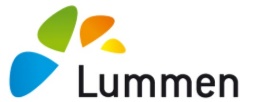 SOLLICITATIEFORMULIER – Deskundige Omgeving (B1-B2-B3) – aanleg werfreserve en aanwervingGELIEVE DIT FORMULIER VOLLEDIG IN TE VULLEN. EEN VERWIJZING NAAR JE CV VOLSTAAT NIET.Jouw preselectiedocument wordt gescreend met het oog op de functie, maar ook afgetoetst aan een aantal vastgelegde selectiecriteria: - Relevante opleiding, diploma’s, cursussen - Loopbaan - Motivatie - Jobspecifieke affiniteit (je antwoorden zullen zowel inhoudelijk als vormelijk worden beoordeeld) Neem gerust de plaats die je nodig hebt om je antwoord te schrijven; je hoeft je heus niet te beperken tot het voorziene kadertje.Op basis van dit document worden kandidaten al dan niet weerhouden en uitgenodigd voor de verdere procedure. Dit document dient toegevoegd te worden bij je sollicitatie. Indien dit ontbreekt bij je sollicitatie, dan is je kandidatuurstelling ongeldig. De rangschikking, op basis van de preselectie, bepaalt enkel de doorstroming naar de verdere procedure. De beoordeling van de preselectie maakt geen deel uit van de eindbeoordeling. Informatie weergegeven in het sollicitatieformulier kan wel verder bevraagd worden tijdens het mondeling gedeelte. 1. Persoonlijke gegevens Voornaam: Naam: 2. Opleidingen en ervaring2.1. Relevante cursussen, opleiding & diploma’s 2.2. Relevante loopbaan Geef je relevante loopbaan chronologisch weer3. Motivatie 3.1. Beschrijf jouw motivatie voor de functie van deskundige omgeving bij Gemeente Lummen. 4. Jobspecifieke affiniteit 4.1. Over welke competenties moet een deskundige omgeving volgens jou beschikken?4.2. Op welke manier bij jij de geschikte persoon voor deze functie en kan jij een meerwaarde betekenen binnen het team. Motiveer je antwoord en toon aan op welk vlak je ervaring, kennis of affiniteit hebt gerelateerd aan de functie en/of een specifiek werkdomein. Hiervoor kan je zowel verwijzen naar kennis/ervaring uit je professionele loopbaan, studies, stages of sociaal engagement (verenigingen …). Zorg voor een duidelijke omschrijving en relevante voorbeelden.5. Nog een laatste vraag:Via welk kanaal hoorde of zag je voor het eerst dat deze vacature open stond?O VDABO Facebook van de gemeente LummenO Website van de gemeente LummenO LinkedInO StepstoneO VVSGO Werkenbijdeoverheid.beO IndeedO JobatO iemand in mijn netwerk (familie, vrienden, collega’s, …) maakte me er attent opO andere: ………………………Heb je nog vragen, aarzel niet om contact met ons op te nemen via personeel@lummen.be of 013/390.430Mail dit document uiterlijk op 14 november 2021 met je CV naar sollicitaties@lummen.be. Enkele dagen na die datum krijg je van ons via mail bericht of we je uitnodigen voor een gesprek. Periode (dd/mm/jj - dd/mm/jj) Onderwijsinstelling Studierichting Periode (dd/mm/jj - dd/mm/jj) Bedrijf of organisatie Functietitel en beschrijving functie-inhoud 